PO Box 39 ~ 9410 S. 355th AvenueArlington, AZ 85322623.386.2031  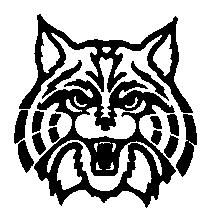 Unofficial Special BOARD MEETINGARLINGTON SCHOOL DISTRICT NO. 47May 24, 2021 Call to Order - The meeting was called to order by Scott Hansen at 4:00 p.m. Board members present were Dianna Workman and Eric Sawyer via phone. Board members Tom Vanosdell and Phillip Camp were absent. Admin present were Chad Turner, Kathy Turner and Irene Coronado. No public was present.The Pledge of Allegiance - The Pledge of Allegiance was led by Chad Turner.Invocation – The Invocation was given by Chad Turner.Call to Public – There was no public present.Consideration of purchase of a new truck – Motion by Scott Hansen and second by Eric Sawyer to approve the new ford truck from Jones Ford Buckeye for 35,531.85. Other quotes were Surprise Ford for 48,202.38 and Peoria Ford for 37,342.74 as presented. Votes: 3/0 Adjournment – Motion by Eric Sawyer and seconded by Dianna Workman to adjourn the meeting at 4:10p.m. due to lack of further business. Votes: 3/0SIGNATURES:_________________________	Scott Hansen, President_________________________		_________________________	Eric Sawyer					Dianna Workman_________________________	IC